Project LEAPES Professional Development: Computer ScienceFriday, April 8, 2022, 10 AM – 3 PMK-State Salina Campus, College Center Conference RoomThe session will be recorded via Zoom and distributed ASAP. Please contact Kevin Colle with questions about the session. klcolle@ksu.edu or (785) 532-1199.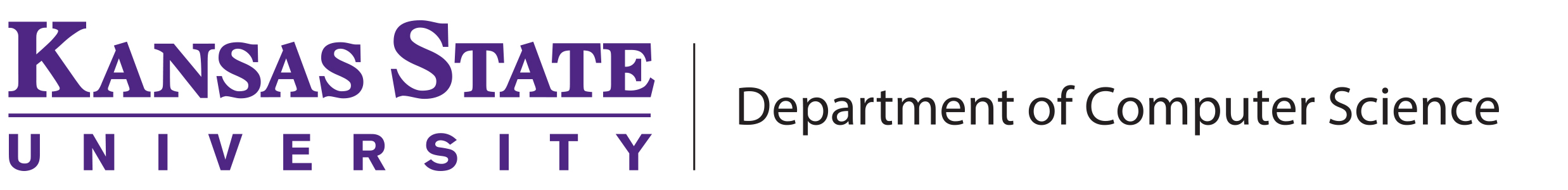 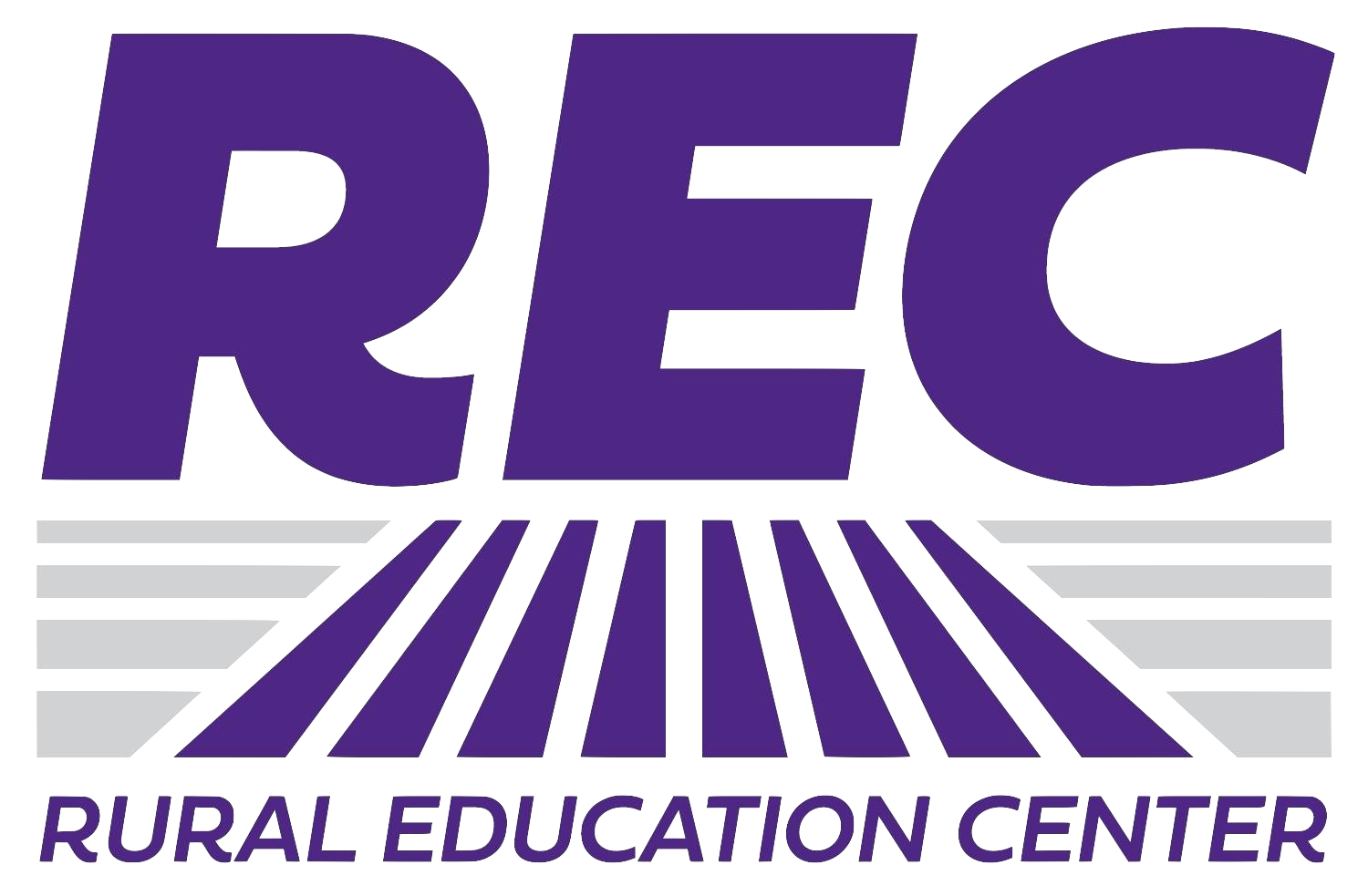 Directions to Salina CampusThe College Center Conference Room is in Building 8 (marked by star). Please park in the lot South of the building (marked by yellow square). Parking is free on the K-State Salina campus, no permit is required.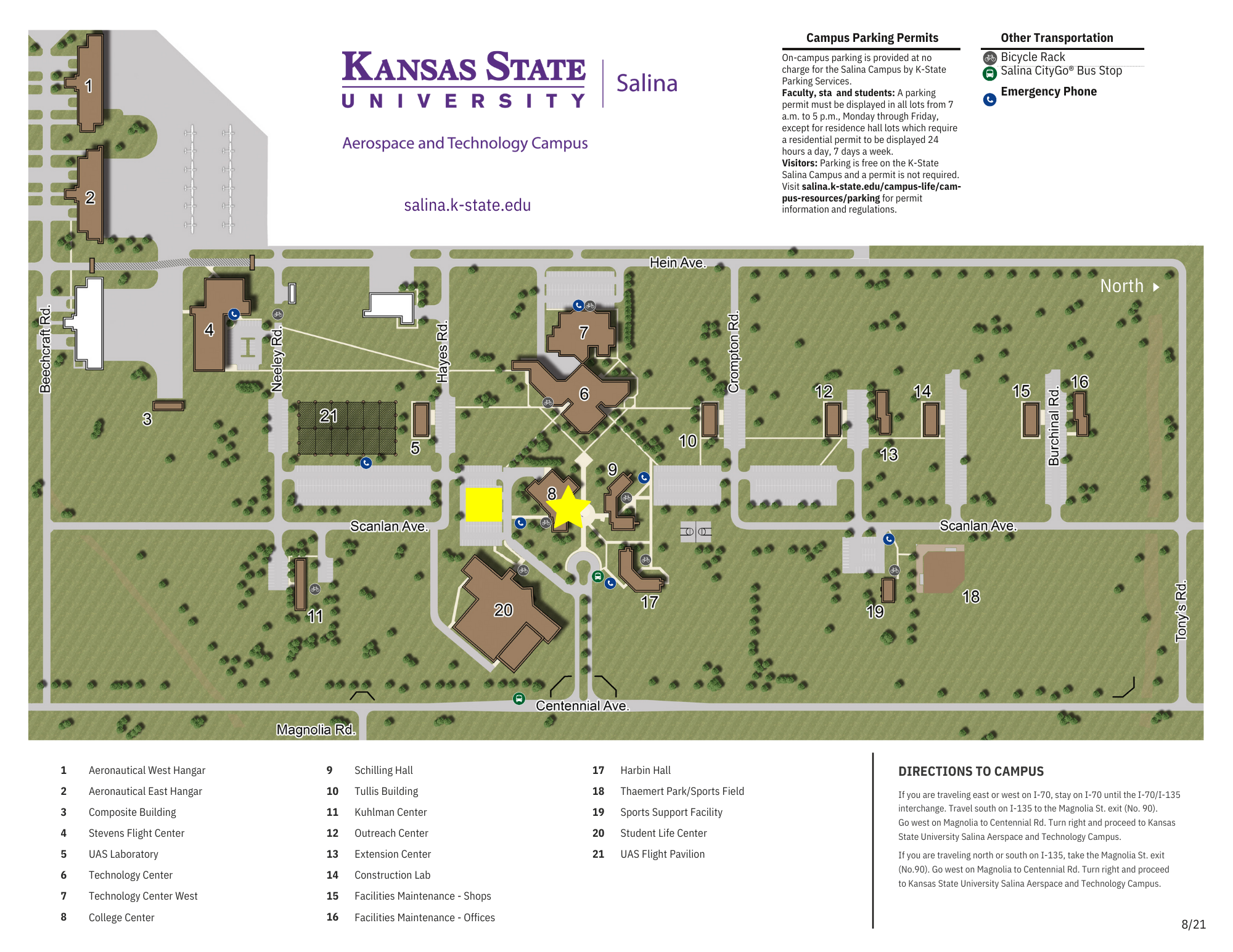 Directions from I-70 and I-135:If you are traveling east or west on I-70, stay on I-70 until the I-70/I-135 interchange. Travel south on I-135 to the Magnolia Road exit (No. 90). Go west on Magnolia Road, then north on Centennial Road and proceed to the K-State Salina campus.If you are traveling north or south on I-135, take the Magnolia Road exit (No. 90). Go west on Magnolia Road, then north on Centennial Road and proceed to the K-State Salina campus.9:30 AM – 10:00 AM Check-In/RegistrationREC Team10:00 AM – 10:10 AMWelcome/IntroductionsREC TeamOverview of grant programsDr. Spencer Clark10:10 AM – 10:20 AMOverview of How the Summer STEAM Academy Operates Classroom/Day of ActivitiesZoom Instruction vs Facilitating Teacher InstructionPromotion to Parents/IRB discussionDiane/Spencer10:20 AM – 11:10 PMLive Coding Exercise & DiscussionNathan Bean11:10 AM – 12:00 PMUse-Modify-Create Exercise & Discussion Nathan Bean12:00 PM -12:30 PMLunch @ Salina Campus Cafeteria (free - paid for by REC)12:30 PM – 2:50 PMPM Computer Science TrainingWhy Teach CS?Kansas State StandardsDiversity and Inclusion Issues in CSNathan Bean2:50 PM – 3:00 PMEnd of Day Announcements